Nyitott Kapuk 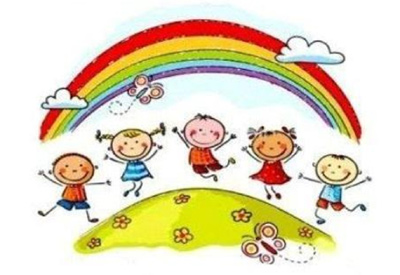 Szent László Óvoda Bakonyszentlászló Petőfi utca 1 2017. április 5.-én (szerda)9 órától – 11.15 óráigIsmerkedés az óvodai élettel, szabad játék, kézműves tevékenységek a csoportszobákban.Játék az óvoda udvarán.Sok szeretettel várunk minden óvodáskorú gyermeket és a Kedves Szülőket, hogy velünk töltsenek egy vidám, játékos délelőttöt és megismerjék óvodánkat!